Werbung 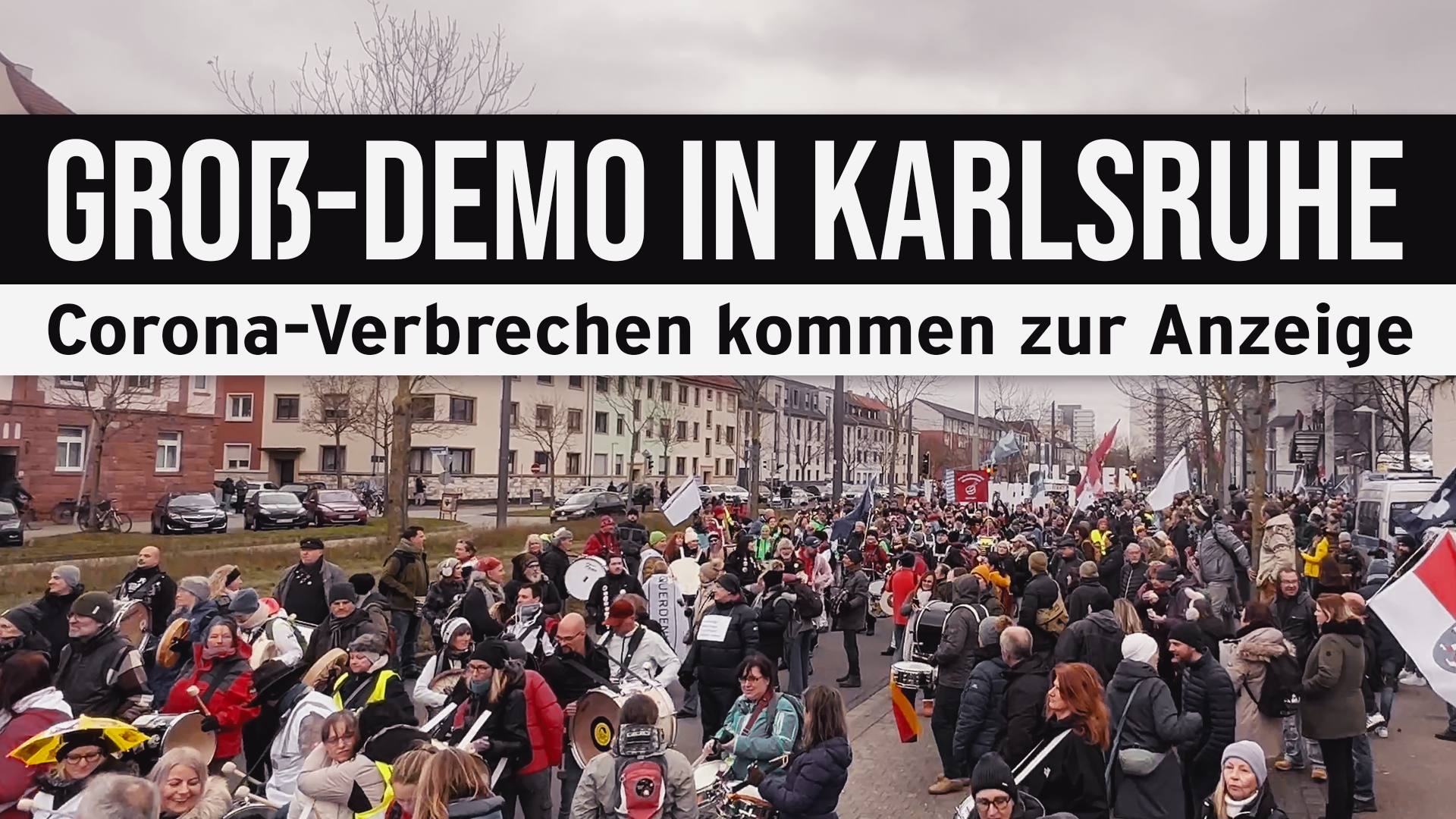 Groß-Demo in Karlsruhe: Corona-Verbrechen kommen zur Anzeige 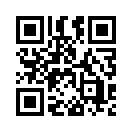 Heute, Sonntag, 10. Dezember 2023, am 75. Tag der Menschenrechte, gab es ein zeitgeschichtliches Ereignis ganz besonderer Art: Der Startschuss zur konsequenten juristischen Aufarbeitung der Corona-Verbrechen ist gefallen.Heute, Sonntag, 10. Dezember 2023, am 75. Tag der Menschenrechte, gab es ein zeitgeschichtliches Ereignis ganz besonderer Art: Es wurden im Zuge einer Groß-Demo mit Kundgebungen und Umzug 599 Strafanzeigen bei der Bundesanwaltschaft in Karlsruhe eingereicht. Diese richten sich gegen die Verantwortlichen für die gesetzliche Einführung einer Impfpflicht in Gesundheitsberufen und bei Angehörigen der Bundeswehr. Denn die Inkaufnahme von Impfgeschädigten und Impftoten stellt einen Verstoß gegen die Allgemeine Erklärung der Menschenrechte und den § 7 des Völkerstrafgesetzbuchs dar. Es wird laut dem Veranstalter keine Versöhnung geben, solange die Täter der widerrechtlichen Corona-Maßnahmen straffrei bleiben. 
Einen Zusammenschnitt der wichtigsten Momente der Demo und der wesentlichsten Inhalte der anschließenden Medienkonferenz sehen Sie am Mittwoch,13. Dezember, auf Kla.TV. 

Ausschnitt aus dem Vortrag von Ralf Ludwig an der 19.AZK: „Keine Versöhnung ohne Aufarbeitung“Und es ist unsere Aufgabe, dafür zu sorgen – und zwar ein Leben lang dafür zu sorgen, dass diejenigen, die das getan haben, was uns die letzten drei Jahre passiert ist, nämlich diese Maßnahmen, diese Corona-Maßnahmen, Impfpflicht und so weiter, dass diejenigen wissen: Bis ans Ende ihres Lebens droht die juristische Verfolgung und bis ans Ende ihres Lebens werden wir nicht damit aufhören, Strafanzeigen zu stellen und dafür zu sorgen, dass diese Sache aufgearbeitet wird. Denn das ist das Thema meines Vortrags. Eine gesellschaftliche Versöhnung kann es doch nur dann geben, wenn diejenigen, die meinen, sich außerhalb der gesellschaftlichen Regelungen bewegen zu dürfen, wenn diejenigen dafür zur Verantwortung gezogen werden. In diesem Fall eben strafrechtlich zur Verantwortung gezogen werden, wenn sie die Schäden, die sie angerichtet haben, soweit sie können, wieder gut machen und wir damit deutlich machen: Alles, was in unserer Gesellschaft erlaubt ist, muss sich innerhalb des Rahmens bewegen, den wir gemeinsam abgesteckt haben und nicht außerhalb dieses Rahmens. Wer außerhalb dieses Rahmens ist, der ist im Sinne des Völkerstrafrechts ein Verbrecher und gehört vor Gericht gestellt!von hmQuellen:GROSSDEMO KARLSRUHE, Sonntag, 10.12.2023 ab 11 Uhr,  
Platz der Menschenrechte 
www.zaavv.com/de-de/ka1012Weitere Infos zu der Demo: 

www.zaavv.com/de-de/ka1012 

Vortrag von Ralf Ludwig an der 19. AZK „Keine Versöhnung ohne Aufarbeitung“: www.kla.tv/27478 

Alle Beträge der letzten AZK (Anti-Zensur-Konferenz): www.kla.tv/AZK19 Das könnte Sie auch interessieren:#RalfLudwig - Ralf Ludwig - Rechtsanwalt / ZAAVV - www.kla.tv/RalfLudwig

#JustizGesetze - Justiz & Gesetze - www.kla.tv/JustizGesetze

#DemoKA1012 - www.kla.tv/DemoKA1012

#Werbung - www.kla.tv/WerbungKla.TV – Die anderen Nachrichten ... frei – unabhängig – unzensiert ...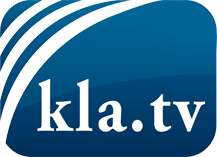 was die Medien nicht verschweigen sollten ...wenig Gehörtes vom Volk, für das Volk ...tägliche News ab 19:45 Uhr auf www.kla.tvDranbleiben lohnt sich!Kostenloses Abonnement mit wöchentlichen News per E-Mail erhalten Sie unter: www.kla.tv/aboSicherheitshinweis:Gegenstimmen werden leider immer weiter zensiert und unterdrückt. Solange wir nicht gemäß den Interessen und Ideologien der Systempresse berichten, müssen wir jederzeit damit rechnen, dass Vorwände gesucht werden, um Kla.TV zu sperren oder zu schaden.Vernetzen Sie sich darum heute noch internetunabhängig!
Klicken Sie hier: www.kla.tv/vernetzungLizenz:    Creative Commons-Lizenz mit Namensnennung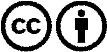 Verbreitung und Wiederaufbereitung ist mit Namensnennung erwünscht! Das Material darf jedoch nicht aus dem Kontext gerissen präsentiert werden. Mit öffentlichen Geldern (GEZ, Serafe, GIS, ...) finanzierte Institutionen ist die Verwendung ohne Rückfrage untersagt. Verstöße können strafrechtlich verfolgt werden.